П О С Т А Н О В Л Е Н И Е	В соответствии с Решением Городской Думы Петропавловск-Камчатского городского округа от 31.10.2013 № 145-нд «О наградах и почетных званиях Петропавловск-Камчатского городского округа»,     Постановлением Главы Петропавловск-Камчатского городского округа от 31.10.2013 № 165 «О представительских расходах и расходах, связанных с приобретением подарочной и сувенирной продукции в Городской Думе Петропавловск-Камчатского городского округа»,       ПОСТАНОВЛЯЮ:за многолетний добросовестный труд, высокий уровень профессионализма, личный вклад в развитие торговли на территории Петропавловск-Камчатского городского округа и в честь 18-летия со дня основания ТЦ «Все для дома» наградить Почетной грамотой Главы Петропавловск-Камчатского городского округа (в рамке) и вручить цветы  сотрудникам ТЦ «Все для дома» ИП Мельников А.Н.:ГлаваПетропавловск-Камчатскогогородского округа                                                                           К.Г. Слыщенко 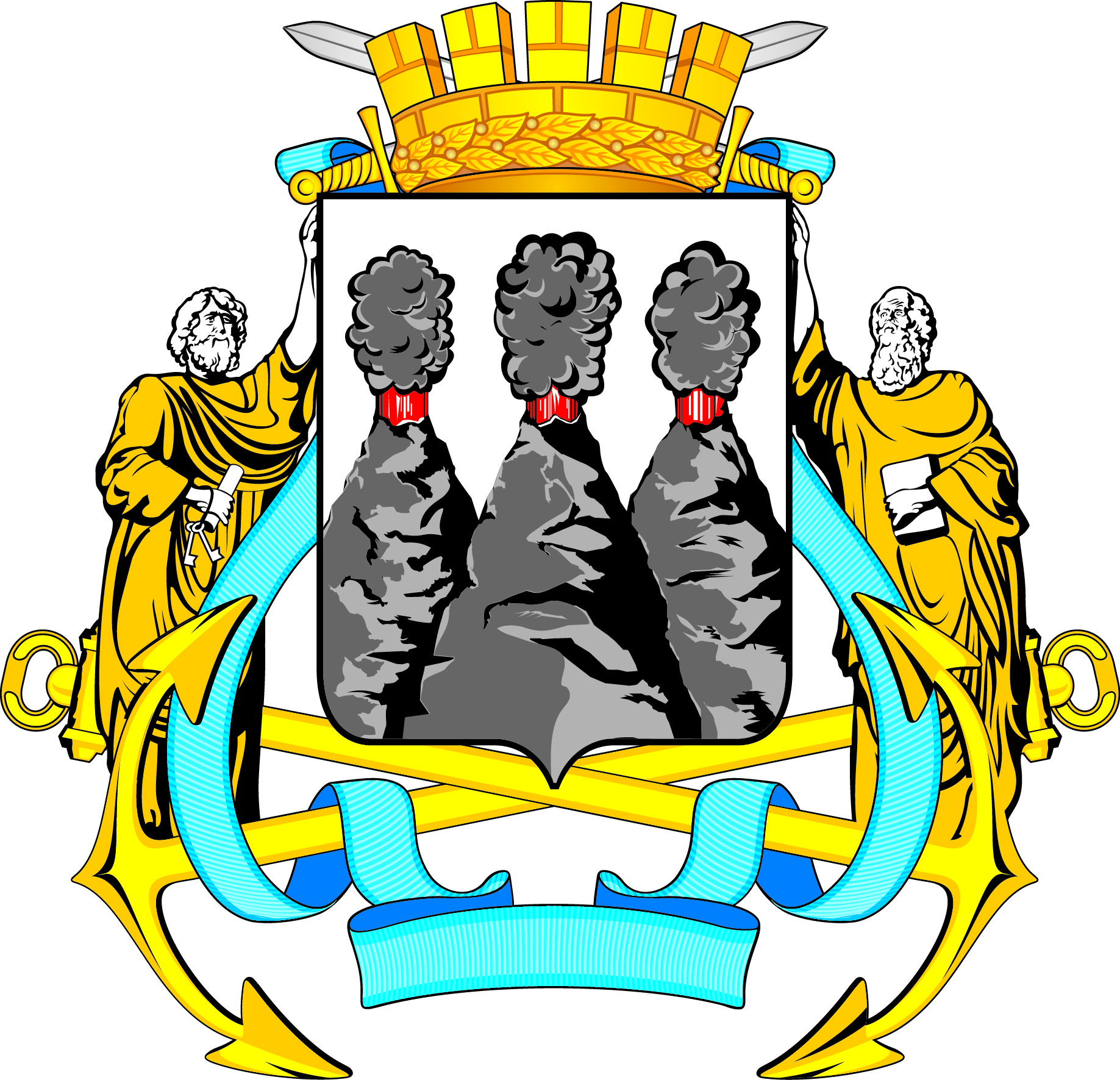 ГЛАВАПЕТРОПАВЛОВСК-КАМЧАТСКОГОГОРОДСКОГО ОКРУГАот 01.09.2015 № 95О награждении Почетной грамотой Главы Петропавловск-Камчатского городского округа сотрудников ТЦ «Все для дома» ИП Мельников А.Н.Бороховой Олесе Александровне- товароведу;Голубеву Сергею Владимировичу- рабочему по складу;Некрасовой Марии Михайловне- бухгалтеру по реализации;Попову Виктору Владимировичу- рабочему по магазину;Семений Наталье Михайловне- продавцу-кассиру.